Схема проездаЮридический адрес: 346610, Ростовская область, Багаевский район, ст. Багаевская, ул. Московская, д. 4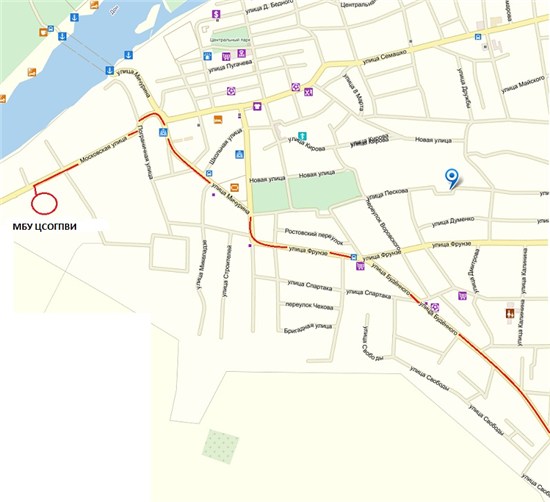 